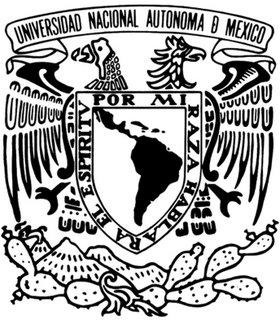 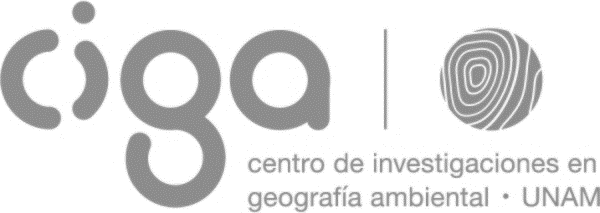 PAISAJE CULTURAL, CONOCIMIENTO ESPACIAL LOCAL y SIG PARTICIPATIVO PACES 2020Conceptos, principios y aplicacionesLugar: CIGA - Centro de Investigaciones en Geografía Ambiental, UNAM, Campus MoreliaFechas: 10 de febrero – 6 de marzo 2020Lunes, jueves, y viernes cada semana. Trabajo de campo los viernes (quizás uno sábado)Carga horaria: 48/64 orasResponsable: Dr. Michael K. McCall  mccall@ciga.unam.mx  Co-responsable: Dra. Alina Álvarez Larrain aalvarez@ciga.unam.mx Objetivo del Curso: Estudiar, criticar y utilizar la metodología de Cartografía Participativa, Mapeo Participativo y SIGP (Sistemas de Información Geográfica Participativo), utilizando varios métodos y herramientas, para elicitar, valorar y aplicar el conocimiento espacial local de las poblaciones locales. ComponentesEste curso corto contendrá 4 elementos:  (A) Conceptos y teorías esenciales que sostienen la práctica de CartoP, (B) Visión general y breve historia de las principales aplicaciones del CartoP,  - haciendo uso de casos reales,(C) Principales herramientas pertinentes, con práctica de algunas de ellas, y (D) Una práctica corta de trabajo de campo.¿Qué es la CartoP (SIGP /MP)?La CartoP es una práctica metodológica participativa, un tipo de proceso participativo enfocado en el uso de mapas y tecnologías de información espacial, especialmente pero no solo SIG. Los aspectos esenciales son: los procesos, las actividades, los instrumentos y los procedimientos que involucran la participación.  ¿Qué es importante en CartoP?:La evocación del conocimiento local (incluido el indígena). La inclusión de los intereses y prioridades locales y de las representaciones comunitarias. El hincapié en la inclusión social - identificar y registrar las prioridades de los "grupos excluidos", así como de individuos y otros grupos.Los procesos participativos en la identificación, en la selección, en el control eventual y en la propiedad de la información.El fomento de la capacidad de los actores y las comunidades.SIG et al. permiten la realización de análisis espaciales en términos espaciales y temporales. Conceptos y Teorías que sostienen la práctica de CartoP:  *Conocimiento Espacial Local (CEL): La población local conoce la variabilidad y la dinámica de las situaciones ambientales, socioeconómicas e históricas locales. Hay conexiones con la Ciencia Ciudadana (Citizen Science). *Geografía Crítica: La voz del pueblo - los conocimientos y la información espacial.*Reflexividad y ‘Conocimiento situado’, principios de la *geografía feminista: el posicionamiento del investigador,  los profesionales (practitioners), y los sujetos.*Procesos participativos: La participación de la gente en la investigación: la producción, validación y utilización del conocimiento.*Practica, Ética: Temas y protocolos para buena práctica en procesos participativos. Un requisito clave es la confianza. Ética de actividades de campo e investigación,  Consentimiento Previo Libre e Informado (CPLI). *Las Técnicas geográficas nuevas y las herramientas utilizadas para actividades de CartoP. *Paisaje Cultural y Territorio e Identidad: Como elementos claves del conocimiento espacial local.Breve historia y una visión general de las principales aplicacionesHistoria: Poblaciones nativas (Indígenas) de América Norte y América Latina, y otros pueblos. CartoP en contextos urbanos.Aplicaciones prominentes del CartoP: Reivindicar /reclamar la tierra, el territorio, Manejo de recursos naturales locales, Manejo de riesgos, Mitigación de conflictos; Geografía feminista y Equidad (y mapas de niños), Conocimiento de identidad cultural e histórico.Principales herramientas pertinentes, con práctica de algunas de ellas Herramientas: i.a. métodos etnográficos p.ej. calendario estacional; dibujos (sketch mapping); SIGP, mapeo sobre imágenes satelitales, gráficos de visualización, video participativo; modelos 3D, ODK y otras apps para navegación y registro información; VGI (Información Geográfica Voluntaria); UAVs/drones comunitarios, CPLI.   Práctica con Trabajo de Campo – con comunidades cerca de Morelia. Profesores / Investigadores Invitados desde CIGA, ENES-UNAM, CENTROGEO, y otros.  Estudios de caso en México: Chihuahua, Michoacán, Hidalgo; e internacionales: p.ej. Argentina, Kenia, Canadá, Estados Unidos.Información AdicionalLa experiencia con SIG no es un requisito, pero conocimientos básicos sería útil.Una tarea importante para aprobar el curso será la aplicación de Cartografía Participativa para un tema de su propio interés de investigación (quizás el tema de maestría/ doctorado).No hay costo para el curso - pero también no hay becas.Para más información comunicarse con:Re. Programa y contenidos: Michael K. McCall, CIGA-UNAM   mccall@ciga.unam.mx; Alina Álvarez Larrain aalvarez@ciga.unam.mx Re. Solicitud de asistencia e inscripción: Cristina Valadez, Asistente de Docencia, CIGA-UNAM. cvaladez@ciga.unam.mx 